По Усть-Катавскому городскому округу сотрудниками полиции подведены итоги ОПМ «Контрафакт»С 10 по 26 февраля в Отделе МВД России по Усть-Катавскому городскому округу Челябинской области проходило комплексное  оперативно-профилактическое  мероприятие «Контрафакт», по выявлению, предупреждению, пресечению и раскрытию преступлений и правонарушений в сфере оборота контрафактной продукции.В отделе полиции специальными группами из числа  сотрудников  ОМВД выявлялись и пресекались административные правонарушения. В ходе данного мероприятия проведено 38 проверок по пресечению незаконной деятельности, связанной с производством и реализацией контрафактной фальсифицированной продукции. В результате выявлено 2 случая реализации немаркированной табачной продукции в количестве 1000 пачек.Составлены 2 протокола по статье 14.53 КоАП РФ об Административных правонарушениях (Несоблюдение ограничений и нарушение запретов в сфере торговли табачной продукцией и табачными изделиями), санкция по которой влечет наложение административного штрафа в размере от  двух тысяч до трех тысяч рублей.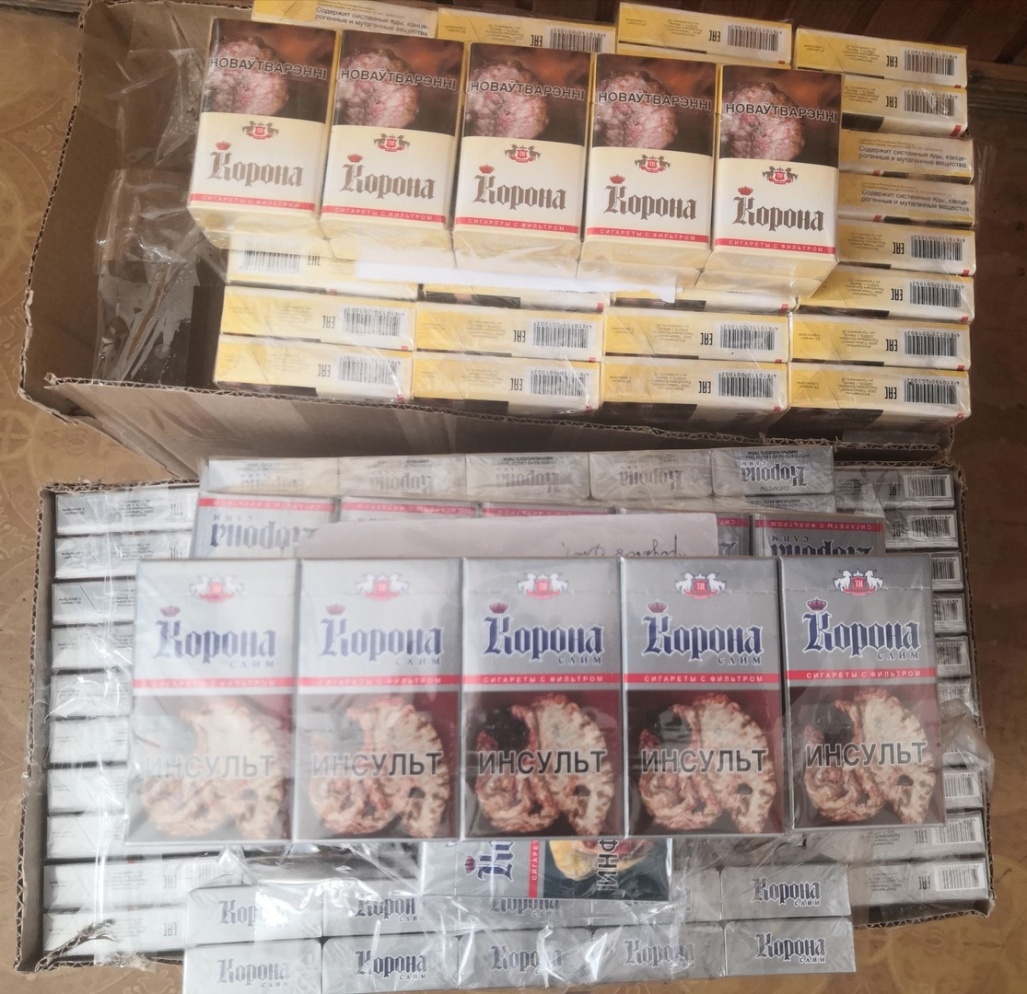 